Paper Retrieval Certificate Application FormBasic Information：Items included in the certificate：input√ in the corresponding gridsPaper List：more rows could be added，Accession Number is necessary if you want the retrieval certificate of Web of Science Core Collection（SCIE、SSCI、CPCI-S、CPCI-SSH、A&HCI）！please offer the pdf of your paper if you √ Co-first Author.Note：1. Please send the form to chaxin@gzhu.edu.cn，Tel：39366270，When the certificate is ready, we will inform you through tel or email, than you can fetch the certificate at room 407, library main building.2. How to find Accession NumberEntrance：https://www.webofscience.com/wos/alldb/basic-searchRemember to select “Web of Science Core Collection”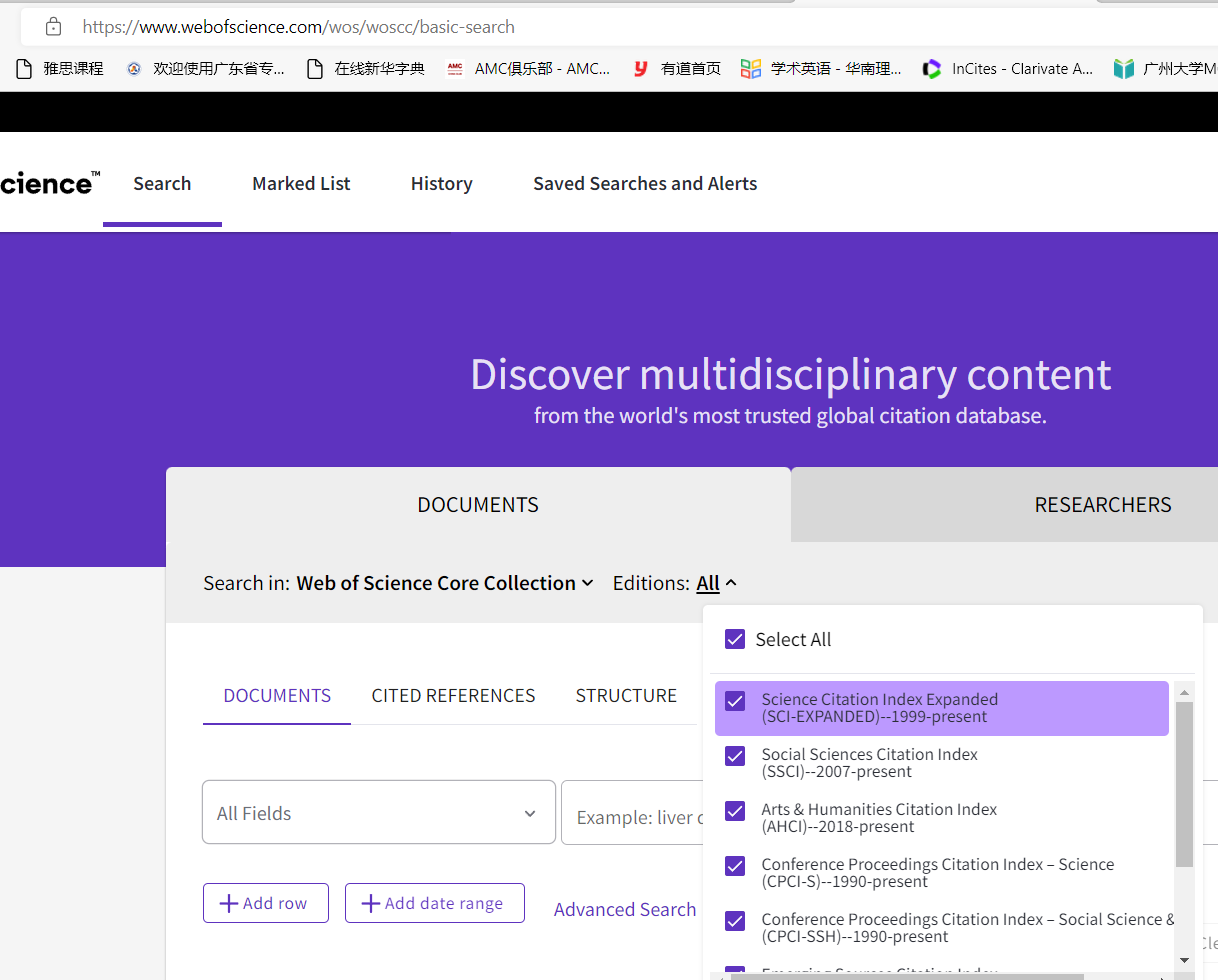 Click the link of your paper, if you cannot find the Accession Number, click “+see more data fields”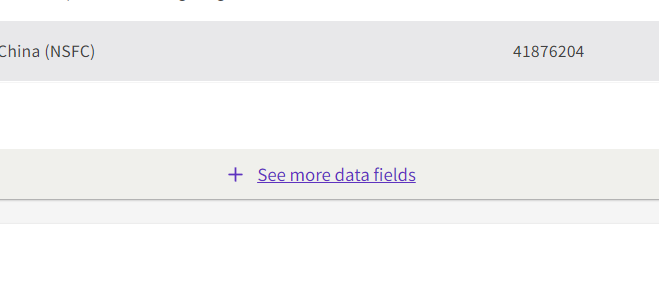 Accession Number is the second item of “document information”, copy the hilighted part(eg: WOS:000794552600001).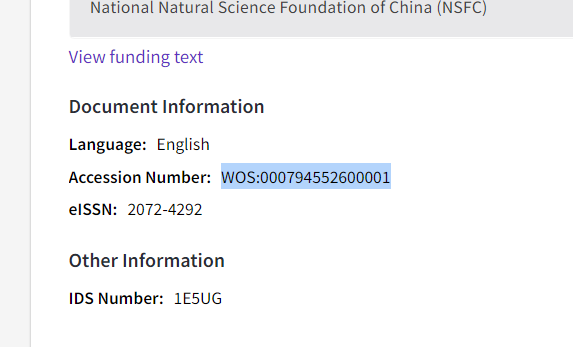 3. PaymentA Transfer from your project which begins with 5 or 6 through OA financial system.B Scan the code（input your name in the remark part）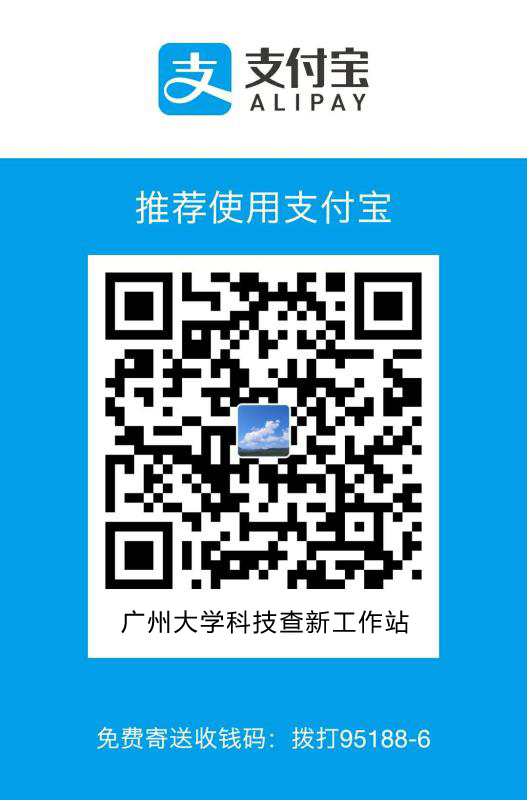 Applicant Name：Applicant’s Affiliation：Author(the one who need the certificate):Author’s AffiliationCertificate Type:One paper in one certificate(  )All papers in one certificate (  )How many copies do you need?Tel：Email：PaperRetrieval TypeCollectedTotal citationWithout self-citationsSelf-citationsJIF QuartileJIFCAS JIF QuartileCo-first AuthorHighly Cited PaperHot Cited PaperWeb of Science Core CollectionSCIEWeb of Science Core CollectionSSCIWeb of Science Core CollectionA&HCIWeb of Science Core CollectionCPCI-SWeb of Science Core CollectionCPCI-SSHChinese databaseCSSCIChinese databaseCNKIChinese databaseWanFang DataChinese databaseVIPNo.TitleSourceAccession NumberCo-first AuthorHighly Cited PaperHot Cited Paper123456